NVR Premium H.264 Guia de ConfiguraçãoConteúdo da EmbalagemVerifique o conteúdo da embalagem. Certifique-se que o NVR Premium H.264 foi entregue correctamente. Retire todos os objectos da caixa e assegure-se que a caixa contém os seguintes objectos:Painel Frontal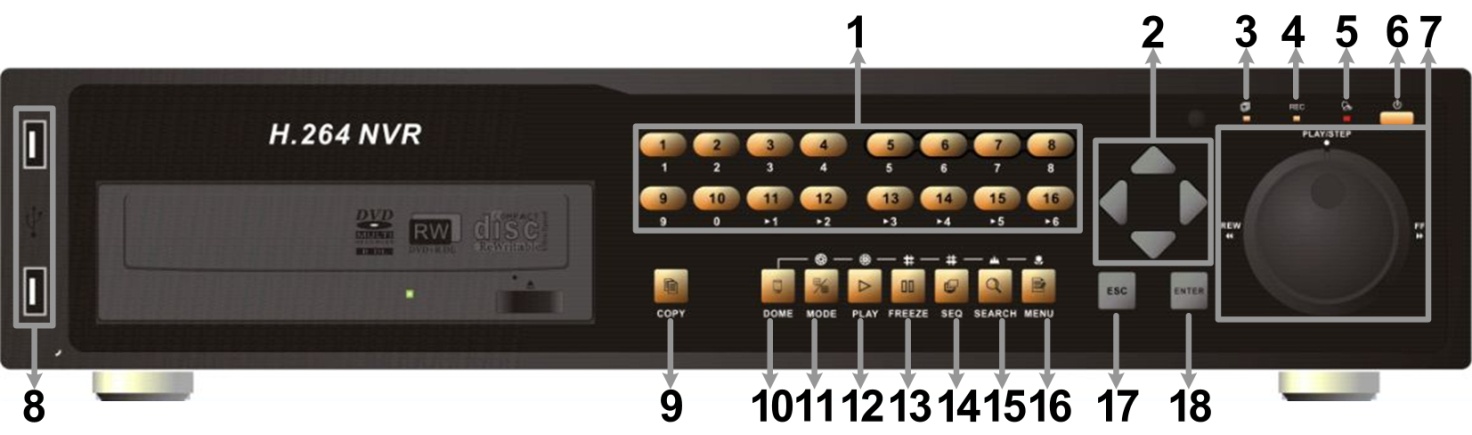 Painel Traseiro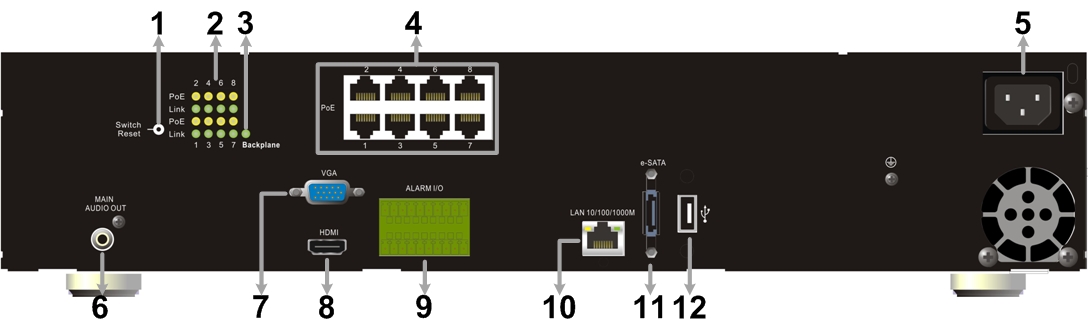 NOTA: Actualmente, a função “ligar e utilizar” (plug and play) está disponível apenas em modelos específicos. Por favor contacte o seu fornecedor para mais informações. Além disso, o endereço IP das câmaras IP tem que ser definido como padrão ou estático antes de ligar o NVR, de outra forma o NVR não reconhecerá a existência de câmaras IP.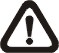 Definição de Pinos do Alarme I/O & RS-485: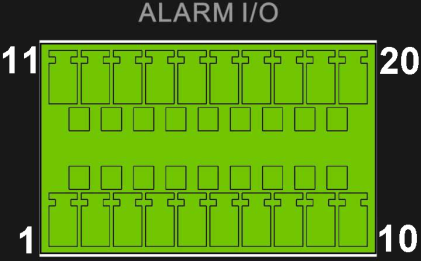 Ligar o NVRPor favor siga as instruções de ligação para não avariar o NVR.Antes de ligar o NVR, ligue todos os componentes necessários, exemplo: monitor e câmaras.Verifique o tipo de fonte de energia antes de ligar o cabo de alimentação do NVR. A entrada de energia aceitável é de AC110V ~ AC240V.Prima o botão de energia existente no painel frontal para ligar o NVR.Seleccionar Modo de Visualização:Prima repetidamente o botão MODO para seleccionar o modo de visualização pretendido. Os modos de visualização disponíveis são écran inteiro, janela dividida 4x e 9x. Para mais informações consulte o Manual de Utilizador.Prima FREEZE para fazer pausa na imagem que está a visualizar.Configuração BásicaAceda ao menu OSD e introduza algumas configurações básicas do NVR. A configuração básica pode ser feita via o NVR ou através do NVRRemote, o software remoto.Aceder ao Menu OSD:Prima MENU para aceder ao menu OSD.Seleccione a conta de administrador “admin” para entrar no sistema. Insira a palavra-passe programada “.Recomendamos fortemente que modifique as palavras-passe para evitar acessos não autorizados.Definir Data / Hora:Siga as instruções para definir data/hora antes de iniciar a gravação. Consulte o Manual de Utilizador para mais informações.Seleccione <Date/Time> no menu de Configuração do Sistema para aceder ao menu data/Hora.Seleccione a data e hora utilizando as teclas direccionais ESQUERDA/DIREITA e ajuste o valor utilizando as teclas PARA CIMA/PARA BAIXO.As novas definições de data e hora têm efeito após confirmar as alterações.Definir Linguagem:Se deseja alterar a linguagem do sistema NVR, siga os seguintes passos:Seleccione <Language> no menu de Configuração do Sistema e prima ENTER.Prima as teclas direccionais PARA CIMA/PARA BAIXO para seleccionar a linguagem desejada.Configuração de RedeUtilize a configuração LAN do NVR para ligação Ethernet. A identificação (ID) predefinida do NVR Premium H.264 deve ser alterada para evitar conflitos de rede.A partir do menu OSD, seleccione <System Setup>  <Network Setup>, defina <LAN Select> para <LAN> ou <PPPoE> de acordo com a aplicação de rede e introduza a configuração <LAN Setup>.Para utilizadores DHCP, defina o DHCP para <ON>. O endereço IP e as definições Netmask, Gateway e DNS são obtidos através dos servidores de rede. O DHCP é dinâmico e as definições serão alteradas ocasionalmente.Para utilizadores não DHCP, defina o DHCP para <OFF>. O endereço IP e as definições de Netmask, Gateway e DNS devem ser configurados. Por favor obtenha a informação junto do seu fornecedor de serviço de rede.Para alterar o endereço IP e os valores Netmask, Gateway e DNS, utilize as teclas PARA CIMA/PARA BAIXO para seleccionar cada um deles. Utilize as teclas ESQUERDA/DIREITA para aceder a cada secção do valor e prima ENTER, de seguida altere o valor utilizando as teclas PARA CIMA/PARA BAIXO.Para utilizadores PPPoE defina <PPPoE Account>, <PPPoE Password> e também <PPPoE Max Idle>.Quando as definições estiverem completas, prima ENTER para confirmar e guardar as definições ou ESC para cancelar.Controlo da Câmara DomeLigar Câmara Dome:Consulte a figura abaixo. Ligue a câmara dome a qualquer porta PoE via cabo CAT5 do NVR. As portas PoE fornecem um total de 100W de energia. Cada porta tem um limite máximo de 30W de utilização. Se a câmara dome a ligar necessita exceder o limite de energia, por favor ligue uma fonte de energia adicional.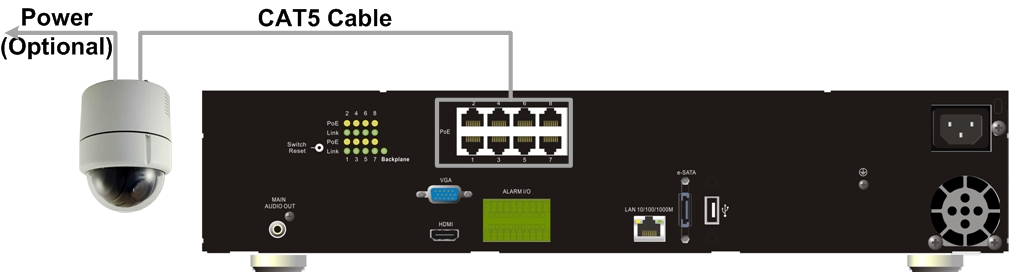 NOTE: Os 100W de energia são partilhados por todas as portas, mas não igualmente partilhados. Por exemplo, se as primeiras três portas utilizam em cada uma das portas o máximo de 30W e a quarta porta utiliza 10W, as restantes portas não terão energia. Em vez disso, vão ser apenas portas de ligação a rede.Botões de Controlo da Câmara Dome: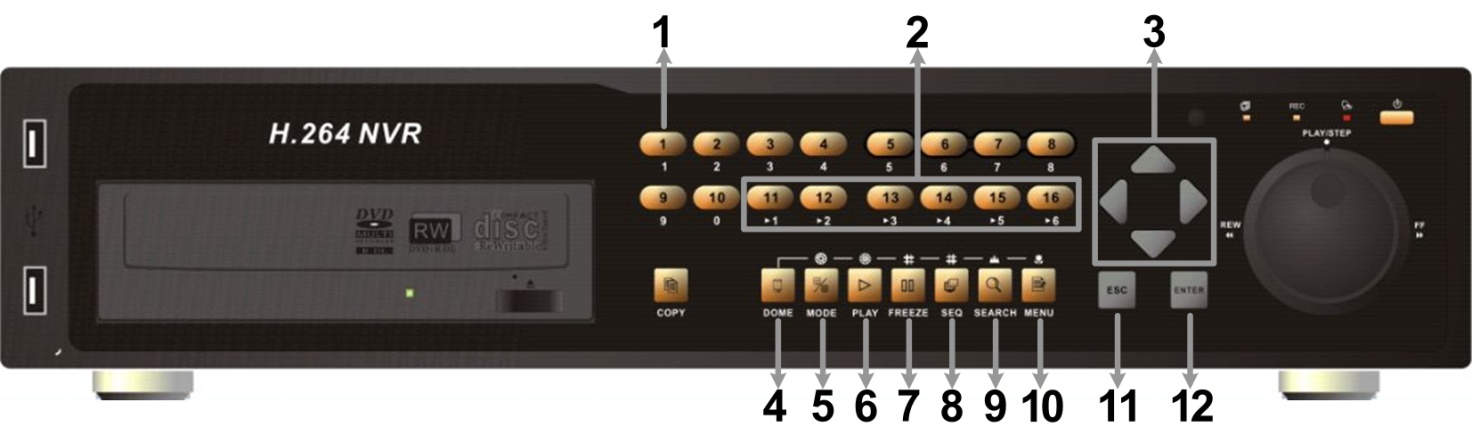 Operação Básica de ReproduçãoPesquisar Hora:Prima o botão SEARCH para aceder ao menu de pesquisa.Mova o cursor até “From” e prima ENTER para iniciar a reprodução do vídeo que especificou na hora “From” (hora inicial).Mova o cursor até “End” e prima ENTER para iniciar a reprodução do vídeo que especificou na hora “End” (hora final).Mova o cursor até “Select” e prima as teclas direccionais ESQUERDA/DIREITA para seleccionar data/hora. Prima ENTER e ajuste os valores com as teclas PARA CIMA/PARA BAIXO. Prima ENTER para confirmar ou ESC para cancelar.Mova o cursor até <Begin Playback> e prima ENTER para iniciar a reprodução do vídeo seleccionado. Prima PLAY/STOP para voltar ao vídeo ao vivo.NOTA: Caso não exista um vídeo gravado disponível que corresponda à hora e data especificadas, a unidade começa a reprodução a partir do vídeo disponível seguinte.Pesquisar por Calendário:Prima SEARCH para aceder ao menu de pesquisa.Mova o cursor até <Calendar Search> e prima ENTER. Irá visualizar o calendário.Seleccione qualquer uma das datas que se encontra com a fonte sublinhada, significa que existem dados gravados disponíveis. A tabela apresentada à esquerda irá identificar os vídeos disponíveis dentro das datas seleccionadas.Os vídeos estão classificados de acordo com quatro categorias: Normal, Motion, Alarm In e Video Loss e serão apresentados dessa forma.De seguida seleccione a hora através da barra de tempo. Alternativamente, especifique os valores da data/ hora/ minutos/ segundos, por baixo de <Select> à direita.Os botões <From> e <End> permitem aos utilizadores reproduzir vídeos a partir do início ou fim da base de dados.Seleccione <Begin Playback> e prima ENTER para iniciar a reprodução do vídeo desejado.Pesquisar por Evento:Prima SEARCH para aceder ao menu de pesquisa.Para pesquisar um evento gravado através de uma câmara específica, utilize as teclas ESQUERDA/DIREITA para mover o cursor e prima ENTER para seleccionar ou cancelar a selecção de um canal.Mova o cursor até <Event List> e prima ENTER para listar os eventos gravados das câmaras seleccionadas.A lista identifica cada evento por data, hora, activação da câmara e tipo de alarme. O último evento gravado aparece no topo da lista. Para sair da lista de eventos prima ESC.Utilize PARA CIMA/PARA BAIXO para percorrer a Lista de Eventos. Prima ENTER para reproduzir a gravação do evento seleccionado.NOTA: A lista apresenta apenas os primeiros 1024 eventos; alguns eventos são exibidos outros são excluídos.Controlos de Reprodução do Painel Frontal:Símbolos da Barra de Estados do NVROs símbolos que serão exibidos na barra de estados estão identificados e descritos na tabela abaixo:Ligação do NVR via Software RemotoRequisitos de Instalação:Certifique-se que o PC está ligado à Internet.Obtenha o endereço IP do NVR Premium H.264. Para verificar o endereço de IP do NVR, prima MENU no painel frontal e seleccione <System Setup>  <Network Setup>  <LAN Setup>  <IP> para verificar o IP.NOTA: Certifique-se que o endereço IP do NVR não está configurado para “192.168.50.xxx”. Caso contrário irá ocorrer um conflito de rede com o IP predefinido no hub PoE.Alterar as Configurações da Internet:Inicie o IE; seleccione <Tools> a partir do menu principal do browser, depois <Internet Options> e selecione o separador <Security>.Seleccione <Trusted Sites> e <Sites> para especificar as definições de segurança.Desactive a opção “Pedir verificação de servidor (https:) para todos os sites desta zona”. Introduza o endereço IP da unidade no campo existente para o efeito e prima <Add> para adicionar este website à zona.Na área de Nível de Segurança prima <Custom Level>. Em <Controlos ActiveX e plug-ins>, configure todos os itens para <Enable> ou <Prompt>.Prima <OK> para aceitar as definições e fechar o écran <Security Settings>.Utilizar o Software Remoto:Inicie o IE e introduza o endereço IP do NVR Premium H.264 no campo do endereço.A caixa de diálogo dos controlos e extensões ActiveX vai aparecer duas vezes para confirmação, clique em <Yes> para aceitar as extensões ActiveX. As extensões do NVRRemote serão transferidas e instaladas automaticamente no seu PC quando a ligação for feita correctamente.NOTA: Não introduza qualquer 0 no endereço; por exemplo: “ deveria ser registado como “192.68..NOTA: Se a porta 80 predefinida for alterada para outro valor, como por exemplo porta 81, deverá introduzir o endereço IP como “192.68.80.6:.A verificação da versão inicia-se automaticamente para verificar se o NVRRemote foi instalado. Este processo poderá demorar até 30 segundos.Após transferência e instalação do software é exibido o Écran de Acesso.Introduza o nome de utilizador e a palavra-passe. O nome de utilizador e palavra-passe predefinidos são admin e 1234.A figura abaixo apresenta a janela do NVRRemote: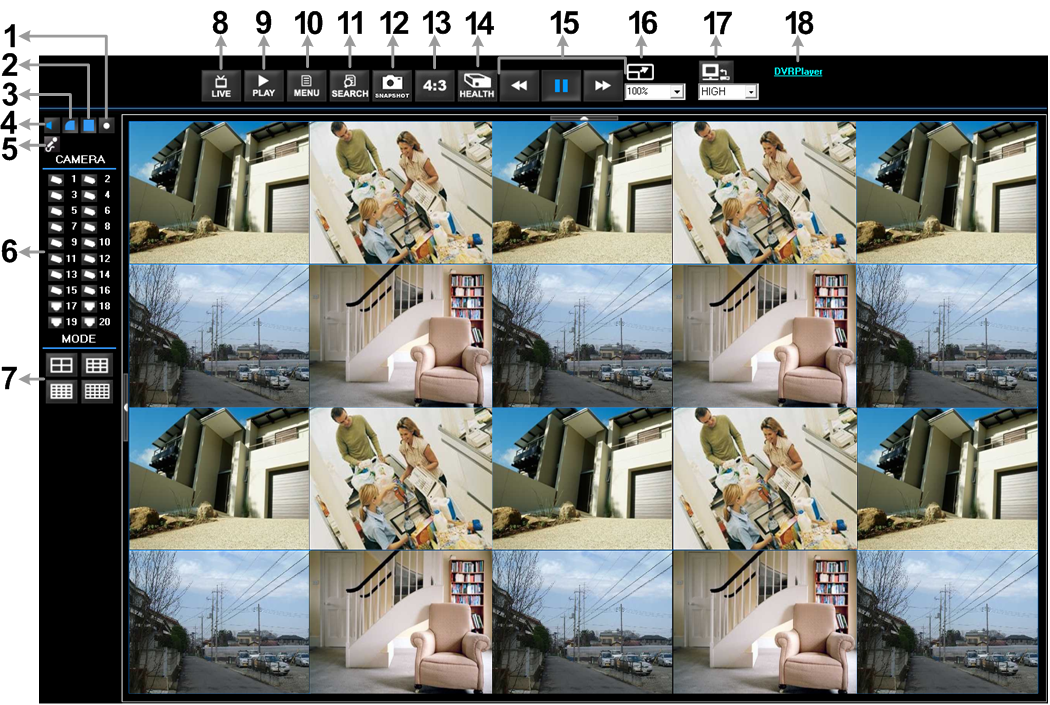 Consulte a tabela abaixo para obter uma breve descrição dos itens funcionais:Para mais informações sobre o NVRRemote, consulte o Manual de UtilizadorReprodução NVRRemoteReproduzir Vídeo Remoto:Prima <Play> na barra de ferramentas que se encontra na janela principal e de seguida em <Remote Playback>.Em <From> e <To> que se encontra no topo do écran, introduza a data e hora da gravação que está disponível para ser reproduzida.Seleccione <Playback> no campo <Select> para reproduzir o vídeo gravado.Seleccione a data e hora do segmento que deseja reproduzir a partir do campo <Start>. Os utilizadores podem alterar a data e hora digitando directamente os números desejados ou usando as teclas direccionais.Prima <OK> para iniciar a reprodução ou <Close> para cancelar.Reproduzir Ficheiros Locais *.drv:Prima <Play> na barra de ferramentas que se encontra na janela principal e de seguida em <Local Playback>.Prima <Open> e irá aparecer o écran de selecção de ficheiros. Seleccione o ficheiro de vídeo *.drv a reproduzir e prima <OK>.Prima <OK> para iniciar a reprodução ou <Cancel> para cancelar.Visualize a reprodução do vídeo através dos Controlos de Reprodução.Para finalizar a reprodução prima <Live> e regressa ao vídeo ao vivo.Reprodução de Ficheiro Locais *.avi:Inicie o windows media player ou outro tipo de leitor a partir do menu <Start> (ou a partir de qualquer outro acesso possível).Seleccione <File> e de seguida <Open>.Seleccione o ficheiro *.avi desejado e prima <Open>.NOTA: Os ficheiros *.avi são arquivados separadamente para cada canal. Desta forma o vídeo pode ser reproduzido num único canal, apenas em modo de écran inteiro.Reproduzir Evento:Prima SEARCH na barra de ferramentas da janela principal para efectuar uma pesquisa. A lista de eventos irá aparecer.Analise a Lista de Eventos e seleccione os eventos desejados.Duplo-clique no evento desejado para reprodução do vídeo.Controlos de Reprodução: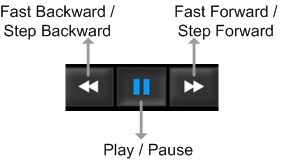 NVR Premium H.264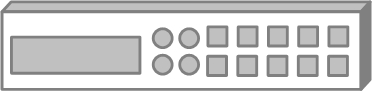 Cabo SATATelecomandoCabo de AlimentaçãoNVR Premium H.264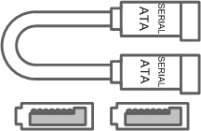 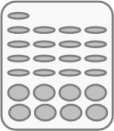 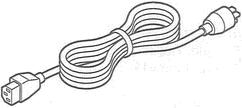 NVR Premium H.264Kit de MontagemCD-CMS com SoftwareManual de UtilizadorNVR Premium H.264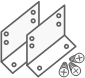 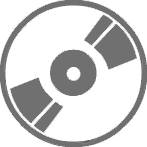 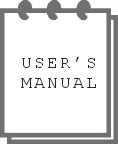 1CanaisNos modos de Reprodução e Ao Vivo, prima qualquer tecla para visualizar o vídeo correspondente em écran inteiro.Na Entrada de interface, as teclas 1~10 podem ser utilizadas para seleccionar os números 0~9.No modo de Controlo de Câmara Dome, 1 é para seleccionar a configuração/ Menu de Programação; 11~16 para acesso rápido à programação dos pontos 1~6.2Teclas direccionaisNo modo Zoom, estas teclas têm função normal de direcção.No menu de configuração OSD, as teclas de direcção são utilizadas para mover o cursor para o campo anterior ou seguinte. Para alterar o valor do campo seleccionado prima as teclas PARA CIMA / PARA BAIXO.3LED de RedeAcende quando a rede está ligada. Adicionalmente, pisca quando os dados estão a ser transmitidos via rede.4LED de GravaçãoPisca quando os vídeos estão a ser gravados.5LED de AlarmeAcende quando o alarme é accionado.6Botão de EnergiaPrima este botão para ligar o NVR. O LED acenderá.Prima e mantenha pressionada a tecla para desligar de forma rápida o NVR. O LED ficará a piscar enquanto a energia estiver disponível.7Controlo Shuttle/ JogÉ utilizado para controlar as operações de reprodução.8Portas USB 2.0As portas USB 2.0 permitem ao utilizador ligar ao equipamento um dispositivo USB externo, como ThumbDrive® USB ou um mouse USB.9COPYEsta tecla é utilizada para marcar o tempo na função de exportação rápida de vídeo.10DOMEPrima esta tecla para inserir o modo de Controlo de Câmara Dome.11MODE Prima esta tecla para visualizar écran inteiro ou múltiplas janelas.12PLAYPrima uma vez para reproduzir o vídeo gravado. Prima outra vez para sair.13FREEZEPrima esta tecla para fazer pausa na imagem que está a visualizar.14SEQPrima esta tecla para iniciar automaticamente a sequência de exibição das câmaras.15SEARCHPrima esta tecla para pesquisar um vídeo gravado por data/hora ou por evento.16MENUPrima esta tecla para visualizar o menu de configuração OSD.17ESCPrima esta tecla para cancelar ou sair de determinada função de controlo.18ZOOM/ENTERNo menu OSD ou na selecção de interface, prima esta tecla para seleccionar ou gravar a configuração.No modo de visualização Ao Vivo com écran inteiro, prima esta tecla para aumentar 2× a imagem; prima outra vez para retroceder.1Botão para repor PoEPara repor valores PoE.2Indicador LEDCada câmara IP tem dois LEDs correspondentes:O LED laranja representa a câmara IP ligada via PoE. Quando o LED está desligado, ou a energia está ligada separadamente ou a câmara IP não está ligada.Quando o LED pisca verde indica que ocorre transmissão de dados entre a câmara IP e o NVR. Quando o LED está desligado, significa que a câmara não está ligada.3BackplaneQuando este LED pisca indica que ocorre transmissão de dados entre a placa PoE e a placa principal.4Portas PoEAs portas PoE oferecem ligações directas até 8/16 câmaras IP. A câmara IP está pronta a “ligar e utilizar” se a função de menu OSD estiver disponível.5Cabo de AlimentaçãoLiga a energia ao NVR. Se utilizar cabos de alimentação diferentes dos fornecidos pode sobrecarregar o equipamento.6Monitor PrincipalSaída ÁudioLigação RCA para saída de áudio associada ao monitor principal.7Monitor Principal(Saída Digital)Ligação digital para ligar dispositivo de visualização de forma a transferir dados digitais e melhorar a qualidade de vídeo.8Monitor Principal(VGA)Saída VGA para ligação a monitor principal VGA.9Alarme I/O & RS-485O NVR fornece alarme I/O e portas RS-485 para permitir aos utilizadores a flexibilidade necessária para ligação a outros dispositivos.10LAN 10/100/ (RJ-45)O NVR é capaz de trabalhar em rede e permite visualizar vídeos sobre a Rede ou Internet através do Internet Explorer.11Porta e-SATAOs utilizadores podem ligar um dispositivo e-SATA via esta porta.12Porta USB 2.0A porta USB 2.0 localizada no painel traseiro permite aos utilizadores a ligação de dispositivos USB externos à unidade, tais como ThumbDrive® ou mouse USB.PinosDefiniçãoPinosDefiniçãoPinosDefiniçãoPinosDefinição1RS485 D+6Normal Open A11Entrada Alarme 116Entrada Alarme 62RS485 D−7Terra12Entrada Alarme 217Entrada Alarme 73Terra8Fecho Normal B13Entrada Alarme 318Entrada Alarme 84Fecho Normal A9Nó Comum B14Entrada Alarme 419N/A5Nó Comum A10Abertura Normal B15Entrada Alarme 520N/A1Definir / Predefinição5Abrir Íris9Zoom Longe2Predefinição 1~66Fechar Íris10Zoom Perto3Movimento Horizontal / Vertical7Focar Longe11ESC4Aceder ao Modo de Controlo da Câmara Dome8Focar Perto12Enter / Focus AutoBotõesDescriçãoESQUERDAEste botão serve para retroceder o vídeo gravado durante a reprodução. Prima repetidamente o botão para aumentar a velocidade da reprodução invertida em 1×, 2×, 4×, 8×, 16× ou 32×.DIREITAEste botão serve para avançar de forma rápida a reprodução do vídeo gravado. Prima repetidamente o botão para aumentar a velocidade da reprodução rápida em 1×, 2×, 4×, 8×, 16× ou 32×.FREEZEPrima FREEZE para fazer uma pausa na reprodução do vídeo. Quando o vídeo gravado está em pausa, prima ESQUERDA/DIREITA para retomar a reprodução do vídeo retrocedendo/avançando respectivamente. Prima FREEZE novamente para continuar a reprodução do vídeo.PLAYPrima para iniciar a reprodução do vídeo ou para parar a reprodução e voltar ao modo ao vivo.ItemSímbolosDescriçãoItemSímbolosDescrição1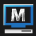 Monitor Principal14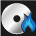 Exportação Rápida2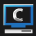 Monitor de Chamada15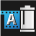 Marca A3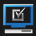 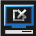 Monitor Activo / Inactivo16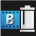 Marca B4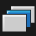 Sequência17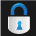 Seguro5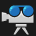 Gravação18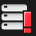 Erro no Disco6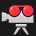 Gravação de Evento19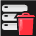 Disco Completo7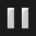 Pausa @ Modo ao Vivo20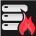 Sobreaquecimento do Disco8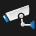 Controlo da Câmara Dome21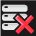 Sem Disco9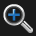 Zoom22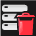 Disco Quase Completo10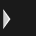 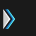 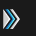 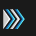 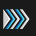 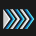 Velocidade para Avançar Reprodução:1x, 2x,4x, 8x,16x, 32x23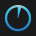 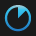 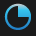 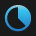 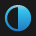 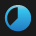 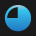 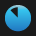 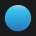 Utilização HDD11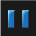 Pausa @ Modo de Reprodução24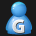 Convidado12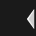 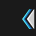 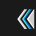 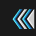 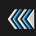 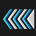 Velocidade para Retroceder Reprodução:1x, 2x,4x, 8x,16x, 32x25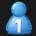 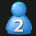 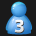 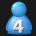 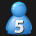 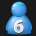 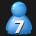 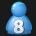 Nível de Autorização do Utilizador13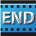 Fim do VídeoItemDescriçãoItemDescrição1Gravação Instantânea10Menu de Configuração2Fixar imagem reproduzida Ligado/Desligado11Lista de Pesquisa de Eventos3Equilíbrio da Imagem12Captura de Instantâneo4Áudio Ligado/Desligado13Modo de Exibição 4:35Falar Áudio 2-vias14Estado HDD6Seleccionar Câmara15Controlo de Reprodução7Modo de Exibição16Seleccionar Dimensão da Imagem8Visualizar Câmara ao Vivo17Largura de Banda – Normal/Dual Stream9Reproduzir Vídeo18Transferir NVRPlayer